   Simpozionul comun al Secţiunilor FIZIOPATOLOGIE RESPIRATORIETUBERCULOZĂ şi 9G (NOUA GENERA ŢIE)Sinaia, Hotel Mara28 - 29 Iunie 2019Formular înscriere(ex: Medic Primar; Medic laborator; Medic Specialist; Medic rezident; Conferenţiar; Profesor; Student; Biolog; Biochimist; Chimist; Asistent medical)Loc de muncă actual:     	(ex: Nume Instituţie; Departament; Localitate)Membru SRP:DA                     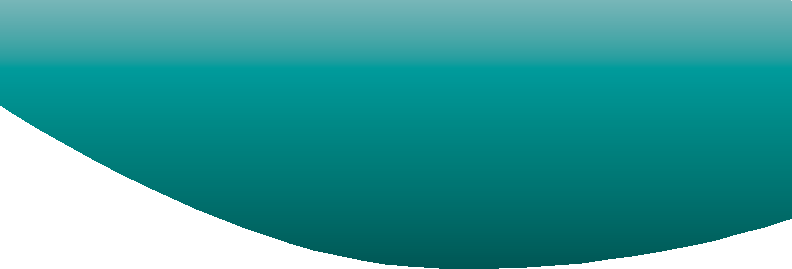 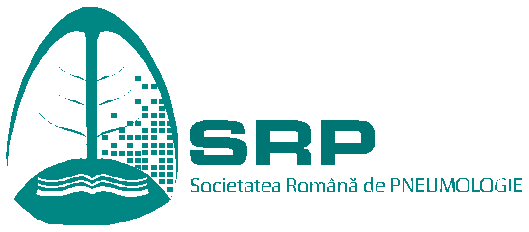 Taxa de participare este de:*în limita locurilor disponibile; medici seniori pensionariTaxa de participare include:• participarea la sesiunile știinţifice, simpozioane,   etc                     • mapa și materialele conferinţei• acces la pauzele de cafea și cocktailul de bun venit                       • certificat de participare cu ore de Educaţie Medicală ContinuăAchitarea taxei de participare se face în contul Societăţii Române de Pneumologie: RO74BRDE445SV00161634450, BRD, sucursala Brătianu sau la secretariatul Conferinţei. Vă rugăm trimiteţi formularul completat și dovada plăţii secretariat.simpozion@gmail.comwww. srp.ro/simpozionsrp/  NUME:PRENUME:CUIM(COD UNIC DE INREGISTRARE DUPA CERTIFICATUL DE LIBERA PRACTICA)(COD UNIC DE INREGISTRARE DUPA CERTIFICATUL DE LIBERA PRACTICA)Telefon:Adresa e-mail:Titulatura:CategorieTaxa A (lei)Valabilă până la data de 30.04.2019Taxa B (lei)De la 01.05.2019 până la 01.06.2019 data de 01.04.2018Taxa C (lei)De la 01.06.2019 până la data conferinţeiMedici specialiști/medici primari membri ai SRP200300400Medici specialiști/medici primari non-membri  ai SRP300400500Medici rezidenţi404090Medici seniori*/studenţi la medicinăGratuit*Gratuit*Gratuit*Taxă participare  Gala Dinner100100150Asistent252550